Notice of Race(NOR’s attaché__________________________________________________________________________________National E Sailing Association in conjunction with Elwood Sailing Club Invites entries to race on Port Phillip Bay18th March & 8th April 2017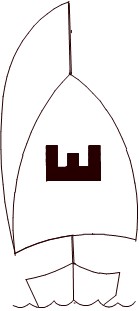 The Organising Authority for this Series is the National E Sailing Association (NESA) in conjunction with Elwood Sailing Club (ESC).RULESThe Championship will be governed by the rules as defined in the 2013 – 2016 Racing Rules of Sailing (RRS) of the International Sailing Federation (ISAF) as amended. 	The rules and regulations of the National E Sailing Association shall apply except as altered by the Sailing Instructions or this Notice of Race.The Special Regulations of Yachting Australia Part 2 shall apply.The Prescriptions of Yachting Australia shall applyIf there is conflict between any of the rules or regulations, other than RRS, the SailingInstructions will prevail.2 	ADVERTISING 2.1   This is a Class A Event in accordance with ISAF Regulation 20 3 	ELIGIBILITY AND ENTRY 3.1 	The regatta is open to all boats of the National E Class with a valid measurement certificate. 3.2   Eligible boats may enter on the attached Entry Form which should be lodged with   Regatta Coordinator by 1100 hours on the 18th March 2017 with the required fee.3.3   All competitors must confirm membership of NESA and YA not later than 1200 hours on 18th March 2017. 4 	FEES4.1   Entry Fee for lodgement by 11th March 2017 is $20.00 per boat. The entry fee includes welcome night barbecue after racing.4.4. Late entries may be accepted at the discretion of the Organising Authority and if accepted may attract a late entry fee of an extra $5 per boat.5 	SCHEDULE OF EVENTS 5.1 	The Australian Championships will consist of six (6) races scheduled over two (2) days of racing 5.2     The events are scheduled for:5.3    The Race Committee may alter the schedule and number of races sailed at any time but will only advance the Championship by not more than one (1) race per day5.4 	No warning signal will be made after 1500hrs on Saturday 8thApril.6 	REGISTRATION AND MEASUREMENT6.1.   Eligible boats shall register with the Organising Authority at the ESC by 1200 hrs on 18th April 2017.6.2.    Each boat must hold a valid measurement “A” class certificate. In addition the measurer may check any items deemed necessary.7 	SAILING INSTRUCTIONS7.1 	Sailing Instructions will be available on the NESA website no later than Monday prior to the first scheduled race or upon registration at the ESC. 8	RACING AREA  8.1 	The races will be conducted on the waters of Port Phillip Bay in the vicinity of ESC. 9 	COURSES 9.1   Race courses will be a triangle plus Windward/Leeward configuration all as described in the Sailing Instructions.10 	SCORING 10.1    The low points score system as described in appendix A, A4.1 RRS 2013 -201610.2   Six (6) races are scheduled. The six (6) races will be part of the Victorian State titles competition of which a minimum of five (5) completed races are required to constitute the State titles series. 10.3   Each boat’s score for the Championship will be the total of her race scores with the following discards applied depending on the number of races completed. If only 4 races are completed there shall be no discards. If 5 or 6 races are completed there shall be one discard. 11    PROTEST COMMITTEE11.1 The Championship shall have a Protest committee which will be appointed by the Organising Authority12 	SUPPORT BOATS 12.1. Team leaders, coaches, other support personnel and support boats shall stay outside areas where boats are racing from the time of the warning signal until all boats have finished or the Race Committee signals a postponement, general recall or abandonment. Specific coach and support boat instructions will be stated in the Sailing Instructions.12.2. Support boats must be registered with the Organising Authority and shall be marked with identifying flags issued by the Organising Authority.13    ENTRY DISCLAIMER 13.1. It is each competitor’s decision to enter the regatta or to start and continue in any race.       Competitor’s attention is drawn to RRS Fundamental Rule 4 which states “The          responsibility for a boat’s decision to participate in a race or to continue is hers alone.”13.2 Competitors shall accept that their participation in the regatta is at their exclusive risk in every respect. By way of entry in the regatta, competitors shall indemnify the Organisers including Elwood Sailing Club, their officers, members, servants and agents in respect to all claims and demands of whatever nature which may be made upon them in connection with the regatta. Competitors remain solely responsible for the seaworthiness of their boat and the sufficiency or adequacy of its equipment.13.3 The National E Sailing Association and / or Elwood Sailing Club reserve the right to refuse an entry.14    INSURANCE  14.1. All yachts competing in the Regatta are required to carry current Third Party Personal   and Property Liability Insurance cover of a minimum recommended $10,000,000 for any one accident.14.2. All owners/competitors who sign the Entry Form are deemed to have made a declaration that they hold such cover. Competitors may be asked to produce evidence of such insurance at registration.14.3. Each Skipper and/or co-skipper is liable for any third party property and personal injury claims.15 	PRIZES 15.1 Trophies will include:		Championship1st	 Trophy for the skipper and for crew, plus prize for skipper and crew 2nd	Prize for skipper and crew			3rd 	 Prize for skipper and crew. National E Junior Prize –awarded to the highest placed skipper under the age of 20 or if there is no qualifying skipper to the highest placed crew under the age of 20.Masters Title - awarded to first placed boat with total age of skipper and crew between 85 and 120 years.Grandmasters Title – first placed boat with total age over of skipper and crew 120 years or more.15.2 Other prizes may be awarded at the discretion of the Organising Authority.
16 	SUPPORT BOAT BERTHS AND TRAILER PARKING16.1 The WASC will provide a rigging and storage area without charge to all competitors and support boats. 16.2 Trailers and trolleys maybe stored in the vicinity in the clubhouse17 	SOCIAL EVENTS AND CATERING         On all days of the regatta the Club canteen will be open for lunch purchases at times to be advised but with some flexibility to fit in with race times.          A special Welcome Barbecue will be held at the clubhouse on Saturday after the first day of the regatta.	The Presentation will be held at either the ESC clubhouse on last day of the regatta.19 	FURTHER INFORMATION For further information, please contact:Dan OsingaRegatta CoordinatorNESA Victoria Rep 38 Oswald Street,Elsternwick, Vict 3185email: danielosinga@gmail.comweb:nationale.org.auMobile 0405 340 690                                            NATIONAL E SAILING ASSOCIATION Victorian State Title 2017to be held at Elwood Sailing Club, Elwood.Dan OsingaNESA Regatta Coordinator38 Oswald st,Elsternwick, VICT 3185email: danielosinga@gmail.comMobile 0405 340 690 Please enter the National E Class yacht………… ………………….Sail No for the two day Victorian State titles event to be conducted at the Elwood Sailing Club from 18th March & 8th April 2017.This yacht is currently insured for the period ending  ……./……../…….. (expiry date of policy) with………………………………………………………………………..………………….(name of insurer).As owner, I and my crew hold current YA membership and are financial members of the NESA. The entered yacht is certified as Measurement Class “A”. I understand that this entry is valid only if the boat is insured for full racing risk during the period of this event. This policy includes a minimum general liability cover of $10,000,000. I agree to be bound by the racing rules of the ISAF and by all other rules that govern the event. I acknowledge that Rule 4 - Decision to Race, places the sole responsibility for deciding to participate in a race or to continue racing as mine alone.The helmsman during the event will be …………………………………………….(please print).I have enclosed the correct entry fee*. Owner’s signature: ………………………………………………………… Date: ……../……/…… Owner’s name:  ……………………………………… YA membership number: .……………………Address:…………………………………………………………………………………………………Phone:………………….. Mobile:…………………..  email:…………………………………...……………Club:……………………………………….....…  Crew’s name: …………………………………………… YA membership number: Information / description for yacht identificationHull colour……………………………….……	Deck colour ………………………….………Mainsail peak colour………………………...			Jib peak colour ………………………………Spinnaker colour / design (include sketch):* Entry fee is $20.00 if paid by 11th March 2017 or $25 if paid later. Bank transfers may be made to NESA (Vict) branch BSB 633000 Account 109998187DateDayTimeEvent18th MarchSaturday1100 – 1200Measurement and Registration18th MarchSaturday1230Competitors Meeting18th MarchSaturday1400Race 1 warning signal 18th MarchSaturday1400Race 2 & 3 ASAP after Race 1 & 28th AprilSaturday1400Race 4 warning signal8th AprilSaturday1400Race 5 & 6 ASAP after race 4 & 58th AprilSaturday8th AprilSaturday8th AprilSaturday1830 Presentation